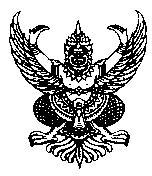 บันทึกข้อความส่วนราชการ  โรงเรียนลานทรายพิทยาคม  อำเภอท่าตูม จังหวัดสุรินทร์ที่……………………………………………….   		วันที่…………………………………………………เรื่อง     ขอจ้างพัสดุเรียน    ผู้อำนวยการโรงเรียนลานทรายพิทยาคม	ด้วย โรงเรียน/กลุ่มสาระ/ฝ่าย.....................................................มีความประสงค์จะขอจ้างพัสดุ  ........................................................................................................................................................................จำนวน................รายการ/งาน  เพื่อ.........................................................................................................................ซึ่งได้รับอนุมัติเงินจากแผนงาน.............................................งาน/โครงการ..............................................................	งานพัสดุ ได้ตรวจสอบแล้วเห็นควรดำเนินการจัดซื้อ/จัดจ้างตามเสนอ   และเพื่อให้เป็นไปตามพระราชบัญญัติการจัดซื้อจัดจ้างและการบริหารพัสดุภาครัฐ พ.ศ.2560  มาตรา 56 วรรคหนึ่ง  (2) (ข)    และระเบียบกระทรวงการคลัง ว่าด้วยการจัดซื้อจัดจ้างและการบริหารพัสดุภาครัฐ พ.ศ.2560   ข้อ 22  ข้อ 79 และกฎกฎกระทรวงกำหนดวงเงินการจัดซื้อจัดจ้างพัสดุ โดยวิธีเฉพาะเจาะจง  วงเงินการจัดซื้อจัดจ้างที่ไม่ทำข้อตกลงเป็นหนังสือ  และวงเงินการจัดซื้อจัดจ้างในการแต่งตั้งผู้ตรวจรับพัสดุ พ.ศ.2560   ข้อ 1  จึงขอรายงานขอซื้อ/ขอจ้าง ดังนี้		1. เหตุผลและความจำเป็นที่ต้องซื้อ/จ้าง ........................................................................................	2. รายละเอียดพัสดุและวงเงินที่จะขอซื้อ/ขอจ้าง3. ราคากลางของพัสดุที่จะขอซื้อ/จะขอจ้าง  เป็นเงิน................................. บาท	4. กำหนดเวลาที่ต้องการใช้พัสดุ  ภายใน.............วัน นับถัดจากวันลงนามในสัญญา5. ซื้อ/จ้าง โดยวิธีเฉพาะเจาะจง   เนื่องจาก การจัดซื้อจัดจ้างสินค้า งานบริการ หรืองานก่อสร้าง ที่มี การผลิต จำหน่าย ก่อสร้าง หรือให้บริการทั่วไป และมีวงเงินในการจัดซื้อจัดจ้างครั้งหนึ่งไม่เกิน  500,000 บาท  ที่กำหนดในกฎกระทรวง6. หลักเกณฑ์การพิจารณาคัดเลือกข้อเสนอโดยใช้เกณฑ์ราคา7. ข้อเสนออื่น ๆ   เห็นควรแต่งตั้งผู้ตรวจรับพัสดุ/คณะกรรมการตรวจรับพัสดุ  ตามเสนอจึงเรียนมาเพื่อโปรดพิจารณา1.  เห็นชอบในรายงานขอซื้อ/ขอจ้าง ดังกล่าวข้างต้น 2. อนุมัติให้แต่งตั้งบุคคลดังต่อไปนี้เป็นผู้ตรวจรับพัสดุ/คณะกรรมการตรวจรับพัสดุ(1)  ............................................................	ตำแหน่ง............................ประธานกรรมการ/ผู้ตรวจรับพัสดุ(2)  ............................................................	ตำแหน่ง...........................	กรรมการ(3)  ............................................................	ตำแหน่ง...........................	กรรมการลงชื่อ......................................เจ้าหน้าที่ 	  ลงชื่อ.........................................	หัวหน้าเจ้าหน้าที่                                        (นายพุฒิพงศ์  เจริญไทย)                          (นางสาวปวริศา  ยั่งยืน)							     เห็นชอบ							     อนุมัติ				    ลงชื่อ.........................................							             (นายทศพร  สมพันธ์)						  	  ผู้อำนวยการโรงเรียนลานทรายพิทยาคม ใบเสนอราคาเรียน     ผู้อำนวยการโรงเรียนลานทรายพิทยาคม            ข้าพเจ้า .................................................................... โดย......................................................... อยู่เลขที่ ............................. หมู่ที่ .................ตำบล.....................................  อำเภอ.....................................จังหวัด................................ โทรศัพท์................................  เลขประจำตัวผู้เสียภาษี ....................................  ข้าพเจ้าเป็นผู้มีคุณสมบัติครบถ้วนตามที่กำหนด และไม่เป็นผู้ทิ้งงานของทางราชการข้าพเจ้าขอเสนอพัสดุ  รวมทั้งบริการและกำหนดเวลาส่งมอบ ดังต่อไปนี้ซึ่งเป็นราคาที่รวมภาษีมูลค่าเพิ่ม รวมทั้งภาษีอากรอื่น และค่าใช้จ่ายทั้งปวงไว้ด้วยแล้วคำเสนอนี้จะยืนอยู่ในระยะเวลา  ........ วัน  นับตั้งแต่วันที่ได้ยื่นใบเสนอราคากำหนดส่งมอบพัสดุตามรายละเอียดรายการข้างต้น ภายใน.......วัน นับถัดจากวันลงนามซื้อ/จ้าง เสนอมา    ณ    วันที่ ..............  เดือน ....................................   พ.ศ. ............(ลงชื่อ)................................  ผู้ต่อรองราคา/ตกลงราคา   	(ลงชื่อ)..................................ผู้เสนอราคา      (นายพุฒิพงศ์  เจริญไทย)                                       (...............................................)	   เจ้าหน้าที่                                                           ประทับตรา(ถ้ามี)                                                  บันทึกข้อความส่วนราชการ โรงเรียนลานทรายพิทยาคม อำเภอท่าตูม จังหวัดสุรินทร์ที่……………………………………………….   		   วันที่…………………………………………………เรื่อง     รายงานผลการพิจารณาและขออนุมัติสั่งซื้อ/สั่งจ้างเรียน    หัวหน้าเจ้าหน้าที่		ตามที่  ผู้อำนวยการโรงเรียน พิจารณาให้ความเห็นชอบรายงานขอซื้อ/ขอจ้าง .................. .........................................................จำนวนเงิน............................บาท (.......................................................)ตามระเบียบกระทรวงการคลังว่าด้วยการจัดซื้อจัดจ้างและการบริหารพัสดุภาครัฐ พ.ศ.2560  ข้อ 24  แล้ว นั้นในการนี้ เจ้าหน้าที่ได้เจรจาตกลงราคากับ (ร้าน/ห้างหุ้นส่วนจำกัด/บริษัท)  ...................................................................................... ซึ่งมีอาชีพขาย/รับจ้างแล้ว ปรากฏว่าเสนอราคาเป็นเงิน..........................บาท (................................................) ดังนั้น   เพื่อให้เป็นไปตามระเบียบกระทรวงการคลัง ว่าด้วยการจัดซื้อจัดจ้างและการบริหารพัสดุภาครัฐ  พ.ศ.2560  ข้อ  79   จึงเห็นควรจัดซื้อ/จัดจ้างจากผู้เสนอราคารายดังกล่าว		จึงเรียนมาเพื่อโปรดทราบและพิจารณา		1. อนุมัติให้สั่งซื้อ/สั่งจ้างจาก ..(ร้าน/ห้างหุ้นส่วนจำกัด/บริษัท) .................................................   …………………………………..เป็นผู้ขาย/ผู้รับจ้าง ...................................................................ในวงเงิน..........................บาท (...............................................................) กำหนดเวลาส่งมอบพัสดุภายใน................วัน นับถัดจากวันลงนามสัญญา		2. ลงนามในสัญญา/ใบสั่งซื้อ/ใบสั่งจ้าง ดังแนบ						ลงชื่อ  ..........................................	เจ้าหน้าที่						         (นายพุฒิพงศ์  เจริญไทย)							      อนุมัติ							      ลงนามแล้ว                                                          	   ลงชื่อ..........................................							        (นางสาวปวริศา  ยั่งยืน)							 หัวหน้าเจ้าหน้าที่ใบสั่งจ้าง							ใบสั่งจ้าง เลขที่.............../..................ชื่อผู้รับจ้าง...........................................................		วันที่.....................................................ที่อยู่......................................................................		โรงเรียนลานทรายพิทยาคม ............................................................................		ที่อยู่ 101 หมู่ 12 ตำบลบะเลขประจำตัวผู้เสียภาษี.......................................		อำเภอท่าตูม  จังหวัดสุรินทร์  32120เลขที่บัญชีเงินฝากธนาคาร..................................		โทร. 044 - 145566ชื่อบัญชี................................................................ธนาคาร............................สาขา...........................		ตามที่ (ร้าน/ห้างหุ้นส่วนจำกัด/บริษัท)..................................................................  ได้เสนอราคา ตามใบเสนอราคา ลงวันที่ ............................... ไว้ต่อโรงเรียนลานทรายพิทยาคม ซึ่งได้รับราคาและตกลงจ้างตามรายการดังต่อไปนี้การสั่งจ้าง อยู่ภายใต้เงื่อนไขต่อไปนี้	1.  กำหนดส่งมอบภายใน.......... วัน นับถัดจากวันลงนามใบสั่งจ้าง	2.  ครบกำหนดส่งมอบวันที่.................................................	3.  สถานที่ส่งมอบ.................................................................	4.  ระยะเวลารับประกัน.......................................................	5.  สงวนสิทธิ์ค่าปรับกรณีส่งมอบเกินกำหนด โดยคิดค่าปรับเป็นรายวันในอัตราวันละ..............บาท(..............................................................) นับตั้งแต่วันที่ล่วงเลยกำหนดแล้วเสร็จตามใบสั่งจ้างจนถึงวันที่งานแล้วเสร็จบริบูรณ์	6.  โรงเรียนสงวนสิทธิ์ที่จะไม่รับมอบ ถ้าปรากฏว่าสินค้าหรือบริการนั้นมีลักษณะไม่ตรงตามรายการที่ระบุไว้ในใบสั่งจ้าง   ลงชื่อ.........................................ผู้สั่งจ้าง		       ลงชื่อ................................................ผู้รับจ้าง	  (นายทศพร  สมพันธ์)	                              (...........................................................)        ผู้อำนวยการโรงเรียนลานทรายพิทยาคม                     ตำแหน่ง...............................................ใบส่งมอบงาน                                                        เขียนที่ โรงเรียนลานทรายพิทยาคม 			             ตำบลบะ อำเภอท่าตูม      จังหวัดสุรินทร์   ๓๒๑๒๐												  วันที่………………………………………………………………….เรื่อง	การส่งมอบงานจ้าง และแจ้งหนี้ขอเบิกเงินเรียน	ผู้อำนวยการโรงเรียนลานทรายพิทยาคม		ตามที่โรงเรียนลานทรายพิทยาคม ได้ตกลงให้ ข้าพเจ้า…………………………………………………….เลขประจำตัวประชาชน …………………………………………………. ทำการ…………………………………………………………….ตามใบสั่งจ้าง เลขที่…………………..ลงวันที่……………………………………………..วงเงิน……………………………….บาท  (………………………………………………………………………….) นั้น		บัดนี้ ข้าพเจ้าได้ทำการ………………………………………………………………………… เสร็จเรียบร้อยแล้ว จึงขอส่งมอบงานจ้าง งวดเดียว เพื่อตรวจรับและขอเบิกเงินค่าจ้าง จำนวนเงิน…………………………………..บาท  (………………………………………………………………………) ต่อไป						 ขอแสดงความนับถือ					ลงชื่อ					      (…………………………………………………….)						     ประทับตรา(ถ้ามี)ใบตรวจรับพัสดุใบสำคัญที่....................................					 ร.…….........................ใบเบิกที่.......................................                                                   งาน……………………….                                  					                                       ค่า  (   )  วัสดุ (   )  ครุภัณฑ์    ได้ตรวจรับพัสดุตามรายการใน   ใบส่งของ/ใบเสร็จเงิน  ของ  ( ชื่อร้าน)…………………………………………..    เล่มที่ …………….. เลขที่ …………………………………….  แล้วเมื่อวันที่ …………… เดือน………………………. พ.ศ………….. ปรากฏว่าถูกต้อง และครบถ้วนตามที่โรงเรียนตกลงซื้อลงชื่อ                     		ประธานกรรมการ/ผู้ตรวจรับ	      				         (			          )					            		ลงชื่อ				กรรมการ					         (			          )					ลงชื่อ				กรรมการ					         (			          ) ได้รับมอบพัสดุจากคณะกรรมการตรวจรับพัสดุแล้ว          						ลงชื่อ                     	              เจ้าหน้าที่พัสดุ       	 					          ( นายพุฒิพงศ์  เจริญไทย )                                            ………./ ……………………./ ………..ใบตรวจรับพัสดุในงานซื้อหรืองานจ้าง							เขียนที่ โรงเรียนลานทรายพิทยาคม						  วันที่………. เดือน…………………….พ.ศ………	ด้วย  (ร้าน/ห้างหุ้นส่วนจำกัด/บริษัท)................................................................... ได้ส่งมอบพัสดุ/บริการ จำนวน ….….รายการ ตาม สัญญา/ใบสั่งซื้อ/ใบสั่งจ้าง เลขที่……..…..…../……….. ลงวันที่…..…เดือน…………………….พ.ศ. ………… ไว้ให้แก่โรงเรียนลานทรายพิทยาคม   เพื่อให้  (  )  ผู้ตรวจรับ  (  ) คณะกรรมการตรวจรับพัสดุ ทำการตรวจรับแล้วปรากฏผล ดังนี้ครบกำหนด วันที่………เดือน……………………..พ.ศ………….ส่งมอบ  เมื่อวันที่………เดือน……………………. พ.ศ………….ได้ตรวจรับพัสดุ/บริการ ตามใบส่งของ/ใบแจ้งหนี้    เลขที่ ……………………ลงวันที่.……เดือน………………..…… พ.ศ…………    ณ   โรงเรียนลานทรายพิทยาคมให้ถือว่าพัสดุ/บริการ ถูกต้องครบถ้วน ตั้งแต่วันที่…….เดือน…………………..พ.ศ.……….ได้มอบพัสดุ/บริการ ไว้ต่อ เจ้าหน้าที่ จึงขอรายงานต่อผู้อำนวยการโรงเรียนลานทรายพิทยาคมเพื่อโปรดทราบผลการ ตรวจรับ ตามนัยข้อ 175 (4)  แห่งระเบียบกระทรวงการคลังว่าด้วยการจัดซื้อจัดจ้างและการบริหารพัสดุภาครัฐ พ.ศ.2560				(ลงชื่อ)………………………………..……	ประธานกรรมการ / ผู้ตรวจรับ				     (……………………………..……………….)				(ลงชื่อ)………………..……………………	กรรมการ				     (……………..………………………………)				(ลงชื่อ)………………………………………กรรมการ                                               (....................................................)เรียน ผู้อำนวยการโรงเรียนลานทรายพิทยาคม		คณะกรรมการฯ/ผู้ตรวจรับ   ได้ตรวจรับพัสดุ/บริการ ตามรายละเอียดดังกล่าวไว้ครบถ้วนถูกต้องแล้ว ซึ่งจะต้องจ่ายเงินให้แก่  (  ) ผู้ขาย   (  ) ผู้รับจ้าง  เป็นจำนวนเงิน ………………..บาท   หักภาษีณ  ที่จ่าย ……….….…บาท    หักค่าปรับ ……………. บาท   คงเหลือจ่ายจริง….………………. บาท		จึงเรียนเสนอเพื่อโปรดพิจารณาอนุมัติเบิกจ่ายเงินต่อไป(ลงชื่อ)………………………………….เจ้าหน้าที่(ลงชื่อ)………………………………….หัวหน้าเจ้าหน้าที่                               	-  ทราบ(ลงชื่อ)………………………………….รองผู้อำนวยการสถานศึกษา	   		-  อนุมัติ    ลงชื่อ.........................................							             (นายทศพร  สมพันธ์)						           ผู้อำนวยการโรงเรียนลานทรายพิทยาคม บันทึกข้อความส่วนราชการ	โรงเรียนลานทรายพิทยาคมที่…………………………………………	                       วันที่……………………………………………………….เรื่อง	ทราบผลการตรวจรับ และอนุมัติจ่ายเงินเรียน	ผู้อำนวยการโรงเรียนลานทรายพิทยาคม	ตามที่โรงเรียนลานทรายพิทยาคม ได้จัดซื้อพัสดุและบริการ จำนวน ……………..รายการ จาก …………………………………………………………………… ในราคา………………… บาท( ………..……………………………………..) (    ) ใบสั่งซื้อ/ใบสั่งจ้าง (  ) บันทึกตกลงซื้อ  (  ) สัญญาซื้อขาย  เลขที่……………………. ลงวันที่…………เดือน ………………………..……พ.ศ…………………  ครบกำหนดส่งซอง ในวันที่ ……………………………………………..	บัดนี้ ผู้ขายได้ส่งมอบพัสดุถูกต้องครบถ้วนแล้วเมื่อวันที่……………………………………………….ตามใบส่งของ/ใบเสร็จรับเงิน เล่มที่………………..  เลขที่……………….………………….ลงวันที่…………………………………….และผู้ตรวจรับ/คณะกรรมการตรวจรับไว้ครบถ้วนแล้วดังหลักฐานที่แนบ ปรากฏว่า ผู้ขายได้ส่งมอบพัสดุเกินกำหนดการส่งมอบเป็นเวลา…... วัน จะต้องถูกปรับเป็นเงิน........วันละ.............บาท คิดเป็นเงินค่าปรับทั้งสิ้น......................บาท     จึงเรียนมาเพื่อโปรด	1. ทราบผลการตรวจรับงาน ตามนัยข้อตามนัยข้อ 175 (4) แห่งระเบียบกระทรวงการคลังว่าด้วยการจัดซื้อจัดจ้างและการบริหารพัสดุภาครัฐ พ.ศ. 2560	2. อนุมัติจ่ายเงินให้แก่ …………………………………………………………………………………………………………… เป็นเงิน……………………………... บาท (…………………………………………………………..……….)  รายละเอียด ดังนี้		มูลค่าสินค้าหรือบริการ					…………………………………..	บาท			บวก ภาษีมูลค่าเพิ่ม			           …………………………………	บาท			จำนวนเงินที่ขอ				            ………………………………... บาท			หัก ภาษีเงินได้			   	……………………………………… บาท			ค่าปรับ					………………………………………. บาท			คงเหลือที่จ่ายจริง		…………………………………………….	บาทลงชื่อ........................................ เจ้าหน้าที่การเงิน	      ลงชื่อ....................................รองผู้อำนวยการ       (นางสาวปวริศา ยั่งยืน)			          (นางสาววงค์เดือน ชินวงค์)   ………/…………………. / …………..			          ………. / ………………………. / …………..	1. ทราบ2. อนุมัติ     ลงชื่อ.........................................							   (นายทศพร  สมพันธ์)				                      ผู้อำนวยการโรงเรียนลานทรายพิทยาคม ใบเบิกพัสดุเลขที่................................ส่วนราชการ  โรงเรียนลานทรายพิทยาคม                                                                         วันที่…………………………………………………………… ข้าพเจ้าขอเบิกวัสดุ ตามรายการข้างล่างนี้เพื่อใช้ ตามโครงการ……….……………………………………………………………..ลงชื่อ                      		ผู้มอบ			    ลงชื่อ			 ผู้เบิก                                                                      (นายพุฒิพงศ์  เจริญไทย)  		                              (		   		)         	       ……….. /…………………./ …………	                      ฝ่ายงาน/กลุ่มสาระ………………………………………….                                                             ได้รับของถูกต้องแล้ว                                             …………. /……………………../ ……………..ลงชื่อ                    		ผู้รับของ		               ลงชื่อ 		            ผู้สั่งจ่าย                    (                              )  		                            (................................................)       	        ………… /……………………… /…………..	                                    หัวหน้าหน่วยพัสดุ        ได้รับของถูกต้องแล้ว                                                  ………… /……………………/ ………….ที่รายละเอียดพัสดุที่จะขอซื้อ/ขอจ้างจำนวนหน่วยราคาต่อหน่วยจำนวนเงิน(บาท)          รวมเป็นเงินทั้งสิ้น  (…………………………………………………………………..…………)          รวมเป็นเงินทั้งสิ้น  (…………………………………………………………………..…………)          รวมเป็นเงินทั้งสิ้น  (…………………………………………………………………..…………)          รวมเป็นเงินทั้งสิ้น  (…………………………………………………………………..…………)ที่รายละเอียดพัสดุที่จะขอซื้อ/ขอจ้างจำนวนหน่วยราคาต่อหน่วยจำนวนเงิน(บาท)          รวมเป็นเงินทั้งสิ้น  (……………………………………………………………………..………)          รวมเป็นเงินทั้งสิ้น  (……………………………………………………………………..………)          รวมเป็นเงินทั้งสิ้น  (……………………………………………………………………..………)          รวมเป็นเงินทั้งสิ้น  (……………………………………………………………………..………)ที่รายละเอียดพัสดุ/บริการจำนวนหน่วยราคาต่อหน่วยจำนวนเงิน(บาท)          รวมเป็นเงินทั้งสิ้น  (…………………………………………………)          รวมเป็นเงินทั้งสิ้น  (…………………………………………………)          รวมเป็นเงินทั้งสิ้น  (…………………………………………………)          รวมเป็นเงินทั้งสิ้น  (…………………………………………………)ที่รายการจำนวนหน่วยราคา/หน่วยจำนวนเงินที่ขอซื้อจำนวนเงินที่ขอซื้อหมายเหตุที่รายการจำนวนหน่วย(บาท)บาทสต.หมายเหตุ